　　　令和５年度　　学校経営ビジョン　　　　能美市立宮竹小学校１　経営理念「宮っ子の未来のために～子どもが主役の学校づくり～」をモットーに、経営方針を全体で共有し、主任を中心とした協力・協働の組織的学校運営により学校の使命を果たし、家庭・地域から一層信頼される学校を目指す。　　そのために、常に、改革意識を持って学校教育全体の向上を図るとともに、日々の教育指導や学校研究等を教職研修の場と捉え、計画的・継続的に行い教員の資質・能力の向上を図る。＜宮竹小学校が提供するもの＞「～がい」につながる「笑顔」・児童には　　　　　「向上」と「喜び」　　　＝学びがい～学ぶ厳しさと楽しさ、やり切る強さ・保護者・地域には　「安心・安全」と「信頼」を＝頼りがい～みやつこを育てる協働体・基盤・教職員には　　　　「責任・自覚」と「誇り」を＝働きがい～組織として稼働し成果を上げる２　校　訓「至誠　勇気　自治」（大正4年校歌制定より）・「至誠」は、誠を尽くすこと。人として当たり前の思いやりの心や行動を身につけること。・「勇気」は、すべての人の前に拡がる可能性・未来に向かい、自分を信じて挑戦する精神。・「自治」は、自分自身と向き合い自分を見つめながら、よりよい生き方を切り開く逞しさ。３　教育目標「志を持って、『考動力（知性、感性、創造性）』を磨き合い、しなやかに学び続けて「しん化」する児童の育成」（仮）４　教育目標の具現化＝「成功体験」の積み重ねによる「学力」（3要素）の向上＝「しん化」（１）めざす学校の姿・誰もが大切にされ学ぶ喜びが実感できる　登校したくなる学校 ・生涯にわたり能動的な学びを展開し　成長する力を育む学校 ・家庭・地域と協力して創る「地域の誇り」となる学校（２）めざす教師の姿　＜情報共有・共通理解・共通実践の徹底＞ 子どもの心に未来を生き抜く灯をともす教職員・誰一人とり残さない温かさと厳しさを持つ教職員・学校経営計画を理解し、その実現のために組織的な学校運営に積極的に参画する職員・子ども一人一人を理解し育成する使命感を持つ。そのために自己研鑽・切磋琢磨する職員　　　・ワークライフバランスの取組の推進　豊かな教養・温かな人間関係：笑顔のある職場（３）めざす児童の姿　　　　　　　　ふるさと大好き！笑顔かがやく「タフでポジティブなチャレンジャーⅡ」　　　　　　　　　　　　　　　ずから考え取り組む子　　　　　　　　　　　　　　　　　　　　　　　さしく思いやる子　　　　　　　　　　　　　　　　　　　　　　　　　ながりを大切にする子　　　　　　　　　　　　　　　　　　　　　　　　　　ころと体を鍛えやりぬく子（４）児童の行動目標：「タフでポジティブなチャレンジャーズ」になるために　あきらめずに・やり切る子になろう　　　　　＜宮っ子エイト＞①　明るいあいさつや返事をする　　　　　②  「ありがとう」感謝を伝える　③　時間を守る　　　　　　　　　　　　　④　みんなで確認したきまりを守る⑤  整理・整頓、早めの準備  　　　　　　⑥　わかり合うために「聴く」「話す」   ⑦　チャレンジ大好き！失敗は成功のもと　⑧　「十人十色」認め合う・磨き合う５　今年度の重点目標と方策（１）組織的な学校運営　＜チーム学校の推進＞①　各部会の機能化と充実→共通理解・共通実践・教師の学び合い→　組織的・機動的な学校運営の推進②　目標を共有して連携・協働する「チーム学校」の実働化→　諸課題の未然防止・早期解決につなげる「報連相」　各取組・行事で「目指す児童の姿」と方法を具体的に共有する＝「みやつこ」の実現③　明快な方向付けによる「働きがい」のある職場づくり→　効果的な働き方改革の推進（２）知　確かな学力を育む＜主体的・協働的で深い学びの実現、GIGAスクール構想の充実＞〇　確実なねらいの達成につながる日々の授業改善、新たな課題への「探究心」の育成　・　系統的・組織的で実効的な教科研究のPDCAによる積み上げ　・　GIGAスクール構想の充実による「個別最適」「協働的」な学びの往還と学力の向上　・　「みやっこシステム」の充実による「知識・技能」の確実な習得　（朝学習から家庭学習までの連結）（３）徳　豊かな人間性を育む　＜自治的活動の推進と心の醸成～信・任・認～＞〇　「生徒指導の実践上の4視点」を留意した「みやつこ」ハートの育成　・　子ども一人一人の変容(up・down)を見逃さない組織的な３つの「み」（みつめる・みとめる・みがきあげる）「プロアクティブな生徒指導」力の向上　・　特別活動を中心とした自治的活動・交流活動の工夫による集団づくり　・　「生き方につながる領域（道徳教育・キャリア教育等）」の充実による豊かな感性・社会性の育成（４）体　心身の健康を育む ＜生活習慣の向上＞〇　個々が目標をもち達成感と意欲を実感できる体育の授業づくりと「１校１プラン」の推進〇　望ましい生活習慣・健康保持のための学校・家庭・地域の連携・協働　　　　　　　　　　　　　　　　　　　　　　　　　(メディアコントロール・感染症対策）（５）家庭・地域との連携　＜地域とともにある学校＞〇　地域との連携による「SDGsを中心とする『探究』的な学び」の充実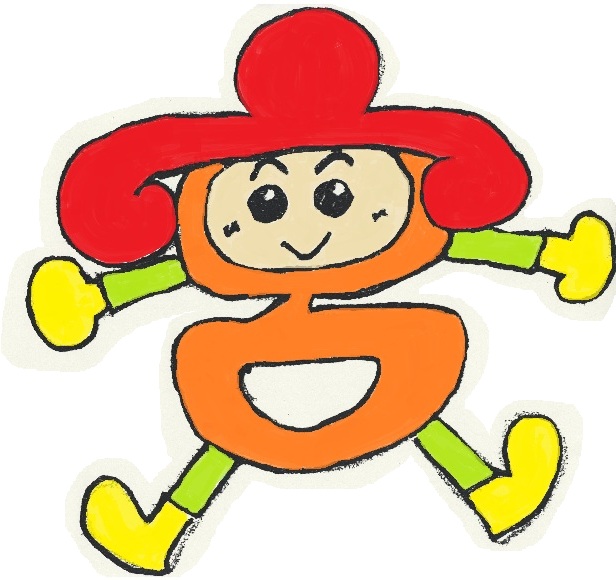 〇　「保（幼）－小ー中」の連携による長期的な学校教育力の向上〇　専門教育機関との連携による個の尊重と伸長